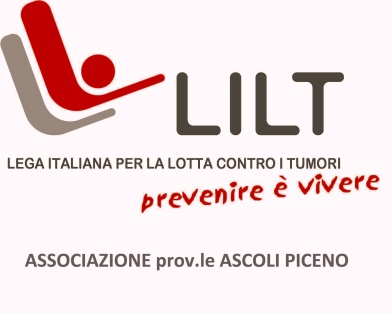 ABSTRACT  del Progetto di Ricerca Bando Nazionale LILT 5x1000 , anno 2018 .DIPENDENZA DA VIDEOGIOCHI E PREVENZIONE ONCOLOGICA- programma di prevenzione primaria e di contrasto a stili di vita non salutari nel periodo pandemico nei ragazzi dai 12 ai 17 anni .Razionale del Progetto.L’emergenza COVID-19 ha costretto la popolazione italiana e mondiale ad un lockdown e un prolungato isolamento fisico, con evidenti conseguenze sul benessere psichico e fisico. Le problematiche di natura psicologica correlate all’eccessivo utilizzo di strumenti di comunicazione tecnologici (pc, tablet, smartphones, console) sono diventate oggetto di interesse da parte della comunità scientifica. In particolare, si sono moltiplicati gli studi dei fenomeni collegati alle dipendenze comportamentali, come il videogaming patologico, la dipendenza da internet e dai social networks, che appaiono avere rapporto diretto con sintomatologie ansiose e depressive, e, con esse, alterazioni nei comportamenti di alimentazione e incremento della sedentarietà. Il Progetto intende connotarsi per una serie di caratteristiche:a)	coinvolgere la Scuola per individuare i primi sintomi di malessere negli studenti  ed eventuali comportamenti di sedentarietà e di addiction tecnologici;b)	coinvolgere attivamente genitori ed educatori per garantire una continuità nell’apprendimento e il consolidamento di buone pratiche da inserire nella quotidianità dei ragazzi;c)	utilizzare gli strumenti digitali in maniera innovativa, per condurre attività di prevenzione oncologica e di contrasto alla sedentarietà, al fine di favorire lo sviluppo di strategie protettive per la salute di tutta la popolazione attraverso l’utilizzo funzionale e non patologico di dispositivi tecnologici (attraverso webinar, siti internet, social media).d)	adottare la metodologia della Life Skills Education, del Modello Transteorico del Cambiamento di Prochaska e Di Clemente.Metodologia del Progetto .La LILT Ass. Prov. di ASCOLI PICENO è capofila del Progetto e coordina le LILT di BIELLA ,CAMPOBASSO e FIRENZE , svolgendo le seguenti attività nel corso di 2 Anni Scolastici 2021-22 e 2022-23 :-	Formare Operatori: realizzazione di percorsi di informazione e formazione di operatori delle LILT partner del progetto per promuovere iniziative di prevenzione oncologica e contrasto alla sedentarietà (gli operatori delle varie LILT poi effettueranno formazioni a docenti e genitori nelle proprie sedi di competenza)-	Elaborare e somministrare di Questionari pre e post intervento volti ad indagare le correlazioni tra alimentazione, sedentarietà, gaming disorder e consapevolezza circa le azioni di prevenzione oncologica per studenti degli Istituti Secondari di I e II grado.                   -       Individuare , per ciascuna delle 4 LILT, 80-100 studenti di età compresa tra i 12 e i 17 anni da sottoporre allo screening generale e poi proporre il protocollo motivazionale e di cambiamento delle abitudini agli studenti del campione sperimentale (40-50 studenti)-	Realizzare un percorso di Parent Training rivolto ai genitori per amplificare e potenziare gli interventi preventivi rivolti ai ragazzi-	Realizzare  percorsi di formazione per docenti e genitori su prevenzione oncologica, promozione della salute e gaming disorder .Nel corso dei 2 Anni Scolastici si confronteranno periodicamente i risultati ottenuti tra il Gruppo degli Studenti sottoposti allo screening generale e al protocollo motivazionale per il cambiamento delle abitudini e il Gruppo di Studenti di controllo .Ala fine del Progetto biennale , sarà effettuata la  raccolta dei dati e saranno elaborati e pubblicizzati gli esiti della ricerca .f.to Il Responsabile del Progettodr. Cesare Rapagnani Ascoli Piceno 27.09.2022